ที่ มท ๐๘๑๖.๒/							      กรมส่งเสริมการปกครองท้องถิ่น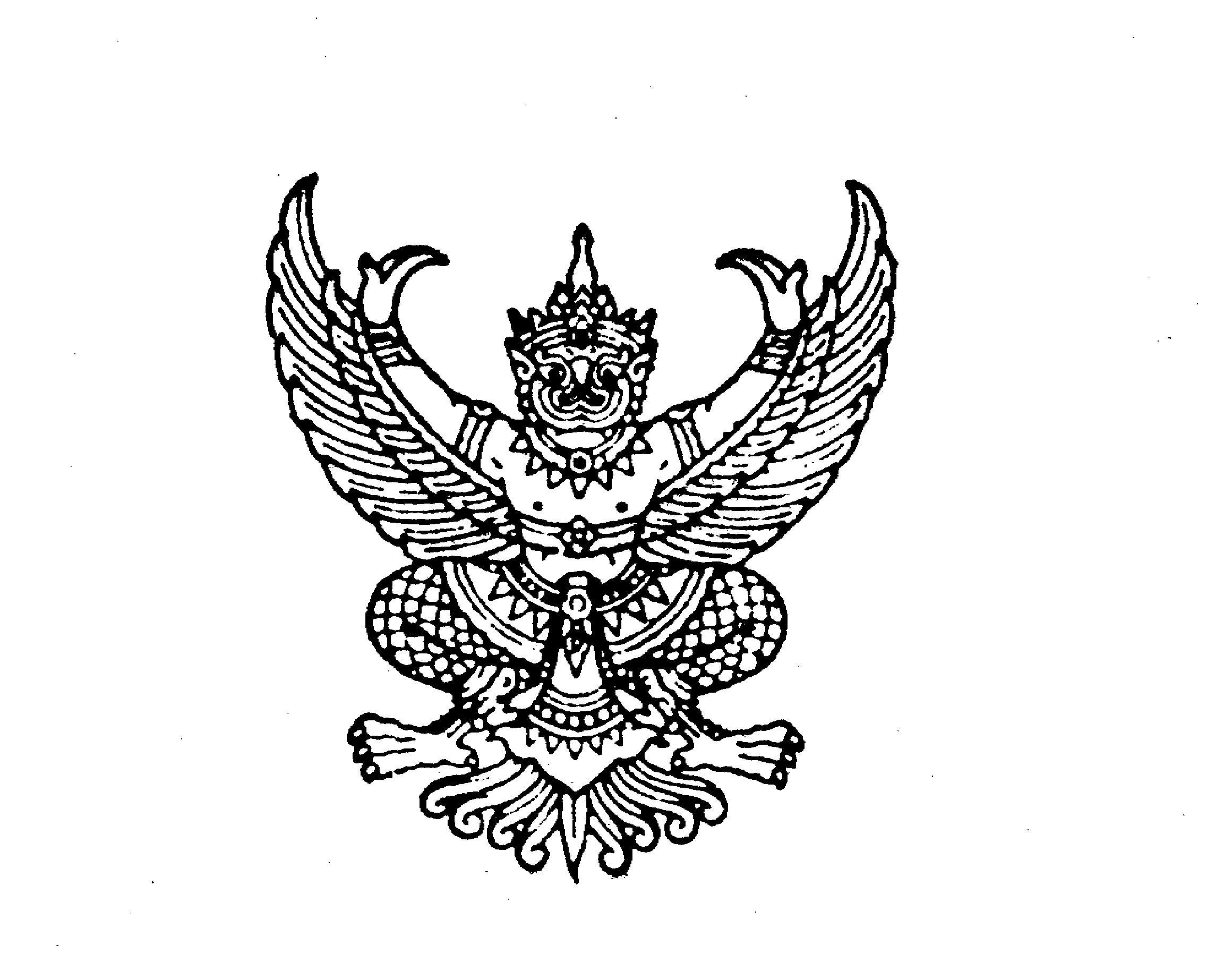 								      ถนนนครราชสีมา  เขตดุสิต 								      กรุงเทพมหานคร  ๑๐๓๐๐						       กันยายน  ๒๕๖๒เรื่อง	ตรวจสอบความซ้ำซ้อนของข้อมูลนักเรียนรายบุคคล ประจำปีการศึกษา ๒๕๖๒ ภาคเรียนที่ ๑  เรียน  ผู้ว่าราชการจังหวัด ทุกจังหวัดสิ่งที่ส่งมาด้วย	สำเนาหนังสือสำนักงานปลัดกระทรวงศึกษาธิการ ด่วนที่สุด ที่ ศธ ๐๒๐๒.๓/ ๑๕๖๐๑  			ลงวันที่ ๑๒ กันยายน ๒๕๖๒    			                             จำนวน ๑ ฉบับด้วยกรมส่งเสริมการปกครองท้องถิ่นได้รับแจ้งจากสำนักงานปลัดกระทรวงศึกษาธิการ          ว่าได้ดำเนินการตามแผนปฏิบัติการด้านข้อมูลสารสนเทศ ปีการศึกษา ๒๕๖๒ ภาคเรียนที่ ๑                      โดยประมวลผลข้อมูลรายบุคคลของนักเรียน เมื่อวันที่ ๙ กันยายน ๒๕๖๒ จากระบบฐานข้อมูลกลางของกระทรวงศึกษาธิการ โดยตรวจสอบความถูกต้องและความซ้ำซ้อนของข้อมูลจากรหัสประจำตัวประชาชน     ๑๓ หลัก จากการประมวลผลข้อมูล พบว่า ข้อมูลที่หน่วยงานจัดส่งมีรายชื่อของนักเรียนรายเดียวกัน ซ้ำซ้อน   ในหลายสถานศึกษาและหลายจังหวัด และได้มอบหมายให้สำนักงานศึกษาธิการจังหวัดดำเนินการตรวจสอบ     การมีตัวตนของนักเรียนที่มีรหัสประจำตัวซ้ำซ้อนในสถานศึกษา ระหว่างวันที่ ๑๓ - ๓๐ กันยายน ๒๕๖๒   	กรมส่งเสริมการปกครองท้องถิ่น จึงขอความร่วมมือจังหวัดแจ้งองค์กรปกครองส่วนท้องถิ่น        ที่มีสถานศึกษาในสังกัด (โรงเรียนและศูนย์พัฒนาเด็กเล็ก) อำนวยความสะดวกแก่สำนักงานศึกษาธิการจังหวัด ในการตรวจสอบความซ้ำซ้อนของข้อมูลนักเรียนรายบุคคล ประจำปีการศึกษา ๒๕๖๒ ภาคเรียนที่ ๑ ในช่วงระยะเวลาดังกล่าว รายละเอียดปรากฏตามสิ่งที่ส่งมาด้วย	จึงเรียนมาเพื่อโปรดพิจารณาดำเนินการต่อไปขอแสดงความนับถืออธิบดีกรมส่งเสริมการปกครองท้องถิ่นกองส่งเสริมและพัฒนาการจัดการศึกษาท้องถิ่นกลุ่มงานยุทธศาสตร์การพัฒนาการจัดการศึกษาท้องถิ่นโทรศัพท์ ๐ ๒๒๔๑ ๙๐๒๑ - ๓ ต่อ ๓๐๒โทรสาร ๐ ๒๒๔๑ ๙๐๒๑ - ๓ ต่อ ๓๑๘ผู้ประสานงาน นายสุรชัย ขำมาลัย ๐๘๑ ๔๒๗ ๔๗๐๒ 